О бюджете Лесноуколовского сельскогопоселения на 2020 год и плановый период 2021 и 2022 годовНа основании статьи 9 Бюджетного кодекса Российской Федерации, Федерального Закона от 06 октября 2003 года № 131-ФЗ «Об общих принципах организации местного самоуправления в Российской Федерации», в соответствии с Уставом Лесноуколовского сельского поселения, решения земского собрания Лесноуколовского сельского поселения  от 18 сентября 2015 года № 150 «Об утверждении Положения о бюджетном устройстве и бюджетном процессе в Лесноуколовском сельском поселении  муниципального района «Красненский район» Белгородской области», земское собрание Лесноуколовского сельского поселения р е ш и л о:1. Утвердить бюджет Лесноуколовского сельского поселения муниципального района «Красненский район» на 2020 год и плановый период 2021 и 2022 годов (прилагается).2. Главе Лесноуколовского сельского поселения (Стрелкиной И.Р.) обнародовать данное решение путём вывешивания в общедоступных местах: Лесноуколовской сельской библиотеке, Лесноуколовском Доме культуры, Лесноуколовской основной общеобразовательной школе, администрации Лесноуколовского сельского поселения и разместить на официальном сайте администрации Лесноуколовского сельского поселения по адресу: http://lesnoukolovo.kraadm.ru         3. Контроль за исполнением настоящего решения возложить на главу Лесноуколовского сельского поселения Стрелкину И.Р.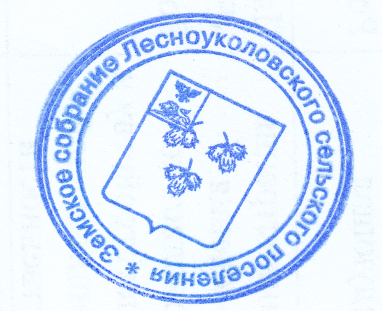 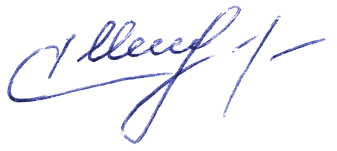 Глава Лесноуколовскогосельского поселения                                                              	Стрелкина И.Р.Приложениек решению земского собранияЛесноуколовского сельского поселенияот 27 декабря 2019 года № 81Бюджет Лесноуколовского сельского поселения муниципального района «Красненский район» Белгородской областина 2020 год и плановый период 2021 и 2022 годов Статья 1.Основные характеристики бюджета Лесноуколовского сельского поселения на 2020 год и плановый период 2021 и 2022 годов1. Утвердить основные характеристики бюджета Лесноуколовского сельского поселения на  2020 год:- прогнозируемый общий объем доходов бюджета сельского поселения в сумме 4940 тыс. рублей;- общий объем расходов бюджета сельского поселения в сумме 4940 тыс. рублей.2. Утвердить основные характеристики бюджета Лесноуколовского сельского поселения на плановый период 2021год и  2022 год:-прогнозируемый общий объем доходов  бюджета сельского поселения на 2021год в сумме  5088 тыс. рублей и на 2022 год в сумме 5312тыс.руб.;-общий объем расходов бюджета Лесноуколовского сельского поселения на 2021год в сумме 5088тыс. рублей, в том числе условно утвержденные расходы в сумме 122 тыс. рублей, и на 2022 год в сумме 5312 тыс.рублей, в том числе условно утвержденные расходы в сумме 254 тыс. рублейСтатья 2. Главные администраторы доходов бюджета Лесноуколовского сельского поселенияУтвердить перечень главных администраторов доходов бюджета Лесноуколовскогосельского поселения - органов местного самоуправления поселения согласно приложению 1 к бюджету сельского поселения. Утвердить перечень главных администраторов доходов бюджета Лесноуколовскогосельского поселения – территориальных органов федеральных органов исполнительной власти Российской Федерации и органов местного самоуправления Красненского района согласно приложению 2 к бюджету поселения.Утвердить перечень главных администраторов источников внутреннего финансирования дефицита бюджета поселения – органов местного самоуправления поселения согласно приложению 3 к бюджету поселения.Утвердить перечень поступления доходов в бюджет сельского поселения на 2020 год и на плановый период 2021 и 2022 годов согласно приложению 4 к бюджету поселения.В случае изменения в 2020 году состава и (или) функций главных администраторов доходов бюджета сельского поселения или главных администраторов источников дефицита бюджета сельского поселения администрация сельского поселения вправе вносить изменения в перечни главных администраторов, а также в состав закрепленных за ними кодов бюджетной классификации доходов или кодов бюджетной классификации источников финансирования дефицита.Статья 3. Прогнозируемое поступление доходов в бюджет поселения на 2020 год и на плановый период 2021 и 2022 годов.Утвердить прогнозируемое поступление доходов в бюджет поселения на 2020 год и на плановый период 2021 и 2022 годов согласно приложению 4 к настоящему решениюСтатья 4.Бюджетные ассигнованиябюджета сельского поселения на 2020 годи плановый период 2021и 2022 годов.Утвердить ведомственную структуру расходов бюджета Лесноуколовского сельского поселения:           - на 2020 годи плановый период 2021 и 2022 годов согласно приложению 5 к бюджету сельского поселения.2. Утвердить в пределах общего объема расходов, установленного статьей 1 бюджета поселения, распределение бюджетных ассигнований по разделам и подразделам, целевым статьям и видам расходов классификации расходов бюджета:           - на 2020 год и плановый период 2021 и 2022 годов, согласно приложению 6 к бюджету сельского поселения.3.Утвердить в пределах общего объема расходов, установленного статьей 1 бюджета поселения, распределение бюджетных ассигнований по целевым статьям (муниципальной программе и непрограммным направлениям деятельности), группам видов расходов, разделам, подразделам классификации расходов бюджета:           - на 2020 годи плановый период 2021 и 2022 годов согласно приложению 7 к бюджету сельского поселения.4.Обеспечить в 2020 году первоочередное финансирование следующих расходных обязательств:оплата труда работникам бюджетных учреждений;оплата жилищно-коммунальных услуг.Статья 5.Межбюджетные трансферты1.Утвердить объем межбюджетных трансфертов, передаваемых бюджету муниципального района из бюджета поселения на осуществлении части полномочий по решению вопросов местного значения в соответствии с заключенными соглашениями на 2020 год в сумме 2528тыс. рублей, 2021 год в сумме 2678 тыс. рублей,  2022 год в сумме  2839 тыс. рублей согласно приложению 8.Статья 6.Особенности исполнения бюджета Лесноуколовского сельского поселения в 2020 году и плановом периоде 2021 и 2022 годов1.Установить, что исполнение бюджета поселения осуществляется администрацией Лесноуколовского сельского поселения с использованием лицевого счета бюджетных средств, открытых в отделении Федерального казначейства по Красненскому району.Статья 7. Настоящее решение вступает в силу с 1 января 2020 года.Приложение 1к бюджету Лесноуколовского       сельского поселенияна 2020 год и плановый период 2021 и 2022 годовПеречень главных администраторов доходов бюджета Лесноуколовского сельского поселения  – органов местного самоуправления  поселения (тыс. рублей)Приложение 2к бюджету Лесноуколовского       сельского поселенияна 2020 год и плановый период 2021 и 2022 годовПеречень главных администраторов доходов бюджета Лесноуколовского сельского поселения  – территориальных органов федеральных органов исполнительной власти Российской Федерации и органов местного самоуправления Красненского районаПриложение 3к бюджету Лесноуколовского       сельского поселенияна 2020 год и плановый период 2021 и 2022 годовПеречень главных администраторов источников внутреннегофинансирования дефицита  бюджета поселения – органов местного самоуправления поселенияПриложение 4к бюджету Лесноуколовского сельского поселения на 2020 год и на плановый период 2021 и 2022 годовПоступление доходов в бюджет сельского поселения на 2020 год и на плановый период 2021 и 2022 годовПриложение 5к бюджету Лесноуколовского       сельского поселенияна 2020 год и плановый период 2021 и 2022 годовВедомственная структура расходов бюджета Лесноуколовского сельского поселения на 2020год плановый период2021 и 2022 годов(тыс. рублей)Приложение6к бюджету Лесноуколовского       сельского поселенияна 2020 год и плановый период 2021 и 2022 годовРаспределение бюджетных ассигнований по разделам и подразделам,целевым статьям и видам расходов классификации расходов  бюджетана 2020 год и плановый период2021 и 2022 годов(тыс. рублей)Приложение 7к бюджету Лесноуколовского       сельского поселенияна 2020 год и плановый период 2021 и 2022 годовРаспределение бюджетных ассигнований по целевым статьям (муниципальной программе и непрограммным направлениям деятельности), группам видов расходов, разделам, подразделам классификации расходов бюджета на 2020 год плановый период2021 и 2022 годов(тыс. рублей)Приложение 8к бюджету Лесноуколовского       сельского поселенияна 2020 год и плановый период 2021 и 2022 годовОбъем межбюджетных трансфертов, передаваемых бюджету муниципального района из бюджета поселения на осуществлении части полномочий по решению вопросов местного значения в соответствии с заключенными соглашениями на 2020 год и плановый период 2021 и 2022 годовПОЯСНИТЕЛЬНАЯ ЗАПИСКАк проекту бюджета  Лесноуколовского сельского поселения  на  2020 год  и на плановый период 2021 - 2022 годов.Доходы  бюджета на 2020 год и на плановый период 2021 - 2022 годов Общий объем доходов бюджета  сельского поселения в 2020 году прогнозируется в сумме  4940,0 тыс. рублей, в плановом периоде 2021 г. - 5088,0 тыс. рублей и 2022 г. – 5312 тыс. рублей.Объем налоговых и неналоговых поступлений на 2020 год   прогнозируется в сумме 741,0тыс. рублей: - налог на доходы физических лиц прогнозируется в размере 21,0 тыс. рублей;- земельный налог прогнозируется  в размере 282,0 тыс. рублей;- налог на имущество физических лиц прогнозируется  в размере 258,0 тыс. рублей;- единый сельскохозяйственный  налог прогнозируется  в размере 12,0 тыс. рублей;-аренда имущества прогнозируется в размере 158 тыс. рублей;-аренда земли прогнозируется в размере 10 тыс. рублей;Объем налоговых и неналоговых поступлений на плановый период 2021 год   прогнозируется в сумме 755,0тыс. рублей: - налог на доходы физических лиц прогнозируется в размере 22,0 тыс. рублей;- земельный налог прогнозируется  в размере 285,0 тыс. рублей;- налог на имущество физических лиц прогнозируется  в размере 268,0 тыс. рублей;- единый сельскохозяйственный  налог прогнозируется  в размере 12,0 тыс. рублей;-аренда имущества прогнозируется в размере 158 тыс. рублей;-аренда земли прогнозируется в размере 10 тыс. рублей;Объем налоговых и неналоговых поступлений на плановый период 2021 год   прогнозируется в сумме 770,0тыс. рублей: - налог на доходы физических лиц прогнозируется в размере 23,0 тыс. рублей;- земельный налог прогнозируется  в размере 288,0 тыс. рублей;- налог на имущество физических лиц прогнозируется  в размере 279,0 тыс. рублей;-единый сельскохозяйственный  налог прогнозируется  в размере 12,0 тыс. рублей;-аренда имущества прогнозируется в размере 158 тыс. рублей;-аренда земли прогнозируется в размере 10 тыс. рублей;Расходы  бюджета на 2020 год и плановый период 2021 - 2022 годов	Общий объем расходов бюджета на 2020 год прогнозируется в сумме 4940,0 тыс. рублей, на плановый период 2021год - 5088,0 тыс. рублей и 2022 год – 5312 тыс. рублей.Раздел 0100 «Общегосударственные вопросы»	Общий объем расходов по данному разделу на 2020 год – 1827 тыс. рублей, на плановый период 2021год - 1720,0 тыс. рублей и 2022 год – 1648 тыс. рублей;Раздел 0200 «Национальная оборона»	Общий объем расходов  бюджета по данному разделу на 2020год предусмотрен в сумме 76,0 тыс. рублей, на плановыйпериод 2021 год - 75,0 тыс. рублей и 2022 год – 78тыс. рублей;Раздел 0400 «Национальная экономика»	Общий объем расходов по данному разделу на 2020 год сложится в сумме 15 тыс. рублей, на плановый период 2021 год – 15,0 тыс. рублей и 2022 год – 15,0 тыс. рублей;Раздел, подраздел 0409 «Муниципальный дорожный фонд»   Общий объём  расходов по данному подразделу на 2020 год сложился в сумме – 141,0 тыс. рублей, на плановыйпериод 2021 год - 141,0 тыс. рублей и 2022 год – 141,0 тыс. рублей;Раздел 0500 «Жилищно - коммунальное хозяйство»	По данному разделу на 2020 год общий объем запланирован в сумме 353,0 тыс. рублей, на плановый период 2021 год – 380,0 тыс. рублей и2022 год – 391,0 тыс. рублей;        -  возврат межбюджетных трансфертов (уличное освещение)- в 2020 году -260,0 тыс. рублей, плановом периоде 2021 год - 271,0 тыс. рублей и 2021год – 282,0 тыс. рублей;Раздел 0800 «Культура и кинематография»	Общий объем расходов по данному разделу составит на 2020 год – 2494,0 тыс. рублей, на плановый период 2021 год - 2601,0 тыс. рублей и 2022 год – 2557,0 тыс. рублей.	Настоящая пояснительная записка содержит подробные комментарии к проектировкам расходных обязательств  бюджета по отраслевому принципу.Расходы по муниципальной программе «Социально-экономическое развитие Лесноуколовского сельского поселения» на 2020 год 3037,0 тыс.рублей и непрограммная часть в сумме 1903,0 тыс. рублей.Расходы по муниципальной программе «Социально-экономическое развитие Лесноуколовского сельского поселения» на плановый период 2021 год - 3171,0 тыс. рублей и непрограммная часть в сумме 1795,0 тыс. рублей.Расходы по муниципальной программе «Социально-экономическое развитие Лесноуколовского сельского поселения» на плановый период 2022 год 3332,0 тыс.рублей и непрограммная часть в сумме 1726,0 тыс. рублей.По подпрограммам:Непрограммные расходы:Главный бухгалтер _____________ Н.А.Федорищева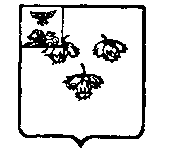 белгородская областьЗЕМСКОЕ СОБРАНИЕЛЕСНОУКОЛОВСКОГО СЕЛЬСКОГО ПОСЕЛЕНИЯМУНИЦИПАЛЬНОГО РАЙОНА «КРАСНЕНСКИЙ РАЙОН»Р Е Ш Е Н И Ес.Лесное Уколово«27» декабря  2019 г.                                                                                                                                            № 81Код бюджетной классификации Российской ФедерацииКод бюджетной классификации Российской ФедерацииНаименование главного администратора доходов бюджетаглавного администраторадоходов бюджетапоселенияНаименование главного администратора доходов бюджетаАдминистрация Лесноуколовского сельского поселенияАдминистрация Лесноуколовского сельского поселенияАдминистрация Лесноуколовского сельского поселения1239061 08 04020 01 0000 110Государственная пошлина за совершение нотариальных действий должностными лицами органов местного самоуправления, уполномоченными в соответствии с законодательными актами Российской Федерации на совершение нотариальных действий9061 11 05025 10 0000 120Доходы, получаемые в виде арендной платы, а также средства от продажи права на заключение договоров аренды за земли, находящиеся в собственности сельских поселений (за исключением земельных участков муниципальных бюджетных и автономных учреждений)9061 11 05035 10 0000 120Доходы от сдачи в аренду имущества, находящегося в оперативном управлении органов управления сельских поселений и созданных ими учреждений (за исключением имущества муниципальных бюджетных и автономных учреждений)9061 11 05325 10 0000 120Плата по соглашениям об установлении сервитута, заключенным органами местного самоуправления сельских поселений, государственными или муниципальными предприятиями либо государственными или муниципальными учреждениями в отношении земельных участков, находящихся в собственности сельских поселений9061 11 05326 10 0000 120Плата по соглашениям об установлении сервитута, заключенным органами исполнительной власти субъектов Российской Федерации, государственными или муниципальными предприятиями либо государственными или муниципальными учреждениями в отношении земельных участков, которые расположены в границах сельских поселений, которые находятся в федеральной собственности и осуществление полномочий по управлению и распоряжению которыми передано органам государственной власти субъектов Российской Федерации9061 11 07015 10 0000 120Доходы от перечисления части прибыли, остающейся после уплаты налогов и иных обязательных платежей муниципальных унитарных предприятий, созданных сельскими поселениями9061 12 05050 10 0000 120Плата за пользование водными объектами, находящимися в собственности сельских поселений906113 02995 10 0000 130Прочие доходы от компенсации затрат бюджетов сельских поселений9061 14 02052 10 0000 410Доходы от реализации имущества, находящегося в оперативном  управлении учреждений, находящихся в ведении органов управления сельских поселений (за исключением имущества муниципальных бюджетных и автономных учреждений), в части реализации основных средств по указанному имуществу9061 14 02052 10 0000 440Доходы от реализации имущества, находящегося в оперативном управлении учреждений, находящихся в ведении органов управления сельских поселений (за исключением имущества муниципальных бюджетных и автономных учреждений), в части реализации материальных запасов по указанному имуществу9061 14 02053 10 0000 410Доходы от реализации иного имущества, находящегося в собственности сельских поселений (за исключением имущества муниципальных бюджетных и автономных учреждений, а также имущества муниципальных унитарных предприятий, в том числе казенных), в части реализации основных средств по указанному имуществу9061 14 03050 10 0000 440Средства от распоряжения и реализации конфискованного и иного имущества, обращенного в доходы сельских поселений (в части реализации материальных запасов по указанному имуществу)9061 14 06025 10 0000 430Доходы от продажи земельных участков, находящихся в собственности сельских поселений (за исключением земельных участков муниципальных бюджетных и автономных учреждений)9061 14 06325 10 0000 430Плата за увеличение площади земельных участков, находящихся в частной собственности, в результате перераспределения таких земельных участков и земельных участков, находящихся в собственности сельских поселений9061 14 06326 10 0000 430Плата за увеличение площади земельных участков, находящихся в частной собственности, в результате перераспределения таких земельных участков и земельных участков, которые расположены в границах сельских поселений, которые находятся в федеральной собственности и осуществление полномочий Российской Федерации по управлению и распоряжению которыми передано органам государственной власти субъектов Российской Федерации9061 15 02050 10 0000 140Платежи, взимаемые органами местного самоуправления (организациями) сельских поселений за выполнение определенных функций9061 16 1012301 0000 140Доходы от денежных взысканий (штрафов), поступающие в счет погашения задолженности, образовавшейся до 1 января 2020 года, подлежащие зачислению в бюджет муниципального образования по нормативам, действующим до 1 января 2020 года9061 16 07010 10 0000 140Штрафы, неустойки, пени, уплаченные в случае просрочки исполнения поставщиком (подрядчиком, исполнителем) обязательств, предусмотренных муниципальным контрактом, заключенным муниципальным органом, казенным учреждением сельского поселения9061 16 07090 10 0000 140Иные штрафы, неустойки, пени, уплаченные в соответствии с законом или договором в случае неисполнения или ненадлежащего исполнения обязательств перед муниципальным органом, (муниципальным казенным учреждением) сельского поселения9061 16 10081 10 0000 140Платежи в целях возмещения ущерба при расторжении муниципального контракта, заключенного с муниципальным органом сельского поселения (муниципальным казенным учреждением), в связи с односторонним отказом исполнителя (подрядчика) от его исполнения (за исключением муниципального контракта, финансируемого за счет средств муниципального дорожного фонда)9061 16 10031 10 0000 140Возмещение ущерба при возникновении страховых случаев, когда выгодоприобретателями выступают получатели средств бюджета сельского поселения9061 16 02020 02 0000 140Административные штрафы, установленные законами субъектов Российской Федерации об административных правонарушениях, за нарушение муниципальных правовых актов9061 16 10100 10 0000 140Денежные взыскания, налагаемые в возмещение ущерба, причиненного в результате незаконного или нецелевого использования бюджетных средств (в части бюджетов сельских поселений)9061 17 01050 10 0000 180Невыясненные поступления, зачисляемые в бюджеты сельских поселений9061 17 05050 10 0000 180Прочие неналоговые доходы бюджетов сельских поселений9062 02 27112 10 0000 150Субсидии бюджетам сельских поселений на софинансирование капитальных вложений в объекты муниципальной собственности9062 02 29999 10 0000 150Прочие субсидии бюджетам сельских поселений9062 02 35930 10 0000 150Субвенции бюджетам сельских поселений на государственную регистрацию актов гражданского состояния9062 02 35118 10 0000 150Субвенции бюджетам сельских поселений на осуществление первичного воинского учета на территориях, где отсутствуют военные комиссариаты9062 02 30024 10 0000 150Субвенции бюджетам сельских поселений на выполнение передаваемых полномочий субъектов Российской Федерации9062 02 39999 10 0000 150Прочие субвенции бюджетам сельских поселений9062 02 45160 10 0000 150Межбюджетные трансферты, передаваемые бюджетам сельских поселений для компенсации дополнительных расходов, возникших в результате решений, принятых органами власти другого уровня9062 02 40014 10 0000 150Межбюджетные трансферты, передаваемые бюджетам сельских поселений из бюджетов муниципальных районов на осуществление части полномочий по решению вопросов местного значения в соответствии с заключенными соглашениями9062 02 49999 10 0000 150Прочие межбюджетные трансферты, передаваемые бюджетам сельских поселений9062 07 05030 10 0000 150Прочие безвозмездные поступления в бюджеты сельских поселений9062 19 60010 10 0000 150Возврат прочих остатков субсидий, субвенций и иных межбюджетных трансфертов, имеющих целевое назначение, прошлых лет из бюджетов сельских поселенийКод бюджетной классификации Российской ФедерацииКод бюджетной классификации Российской ФедерацииНаименование главного администратора доходов бюджетаглавного администраторадоходов бюджетаНаименование главного администратора доходов бюджета12333Межрайонная инспекция Федеральной налоговой службы №1 по Белгородской областиМежрайонная инспекция Федеральной налоговой службы №1 по Белгородской областиМежрайонная инспекция Федеральной налоговой службы №1 по Белгородской областиМежрайонная инспекция Федеральной налоговой службы №1 по Белгородской областиМежрайонная инспекция Федеральной налоговой службы №1 по Белгородской области1821 01 02000 01 0000  1101 01 02000 01 0000  110Налог на доходы физических лицНалог на доходы физических лиц1821 05 03000 01 0000  1101 05 03000 01 0000  110Единый сельскохозяйственный налогЕдиный сельскохозяйственный налог1821 06 01030 10 0000 1101 06 01030 10 0000 110Налог на имущество физических лиц, взимаемый по ставкам, применяемым к объектам налогообложения, расположенным в границах поселенийНалог на имущество физических лиц, взимаемый по ставкам, применяемым к объектам налогообложения, расположенным в границах поселений1821 06 06033 10 0000 1101 06 06033 10 0000 110Земельный налог с организаций, обладающих земельным участком расположенным в границах сельских поселений(сумма платежа(перерасчеты, недоимка и задолженность по соответствующему платежу, в том числе по отмененному)Земельный налог с организаций, обладающих земельным участком расположенным в границах сельских поселений(сумма платежа(перерасчеты, недоимка и задолженность по соответствующему платежу, в том числе по отмененному)1821 06 06043 10 0000 1101 06 06043 10 0000 110Земельный налог с физических лиц, обладающих земельным участком расположенным в границах сельских поселений (сумма платежа) (перерасчеты, недоимка и задолженность по соответствующему платежу, в том числе по отмененному)Земельный налог с физических лиц, обладающих земельным участком расположенным в границах сельских поселений (сумма платежа) (перерасчеты, недоимка и задолженность по соответствующему платежу, в том числе по отмененному)1821 09 04050 00 0000 1101 09 04050 00 0000 110Земельный налог (по обязательствам, возникшим до  1 января 2006 года)Земельный налог (по обязательствам, возникшим до  1 января 2006 года)Управление финансов и бюджетной политики  администрации Красненского районаУправление финансов и бюджетной политики  администрации Красненского районаУправление финансов и бюджетной политики  администрации Красненского районаУправление финансов и бюджетной политики  администрации Красненского районаУправление финансов и бюджетной политики  администрации Красненского района8611 17 01050 10 0000 1801 17 01050 10 0000 180Невыясненные поступления, зачисляемые в бюджеты поселенийНевыясненные поступления, зачисляемые в бюджеты поселений8612 02 15001 10 0000 1502 02 15001 10 0000 150Дотации бюджетам сельских поселений на выравнивание бюджетной обеспеченностиДотации бюджетам сельских поселений на выравнивание бюджетной обеспеченности8612 08 05000 10 0000 1502 08 05000 10 0000 150Перечисления из бюджета поселений (в бюджеты поселений) для осуществления возврата (зачета), излишне уплаченных или излишне взысканных сумм, налогов, сборов и иных платежей, а также сумм, процентов за несвоевременное осуществление такого возврата и процентов, начисленных на излишне взысканные суммыПеречисления из бюджета поселений (в бюджеты поселений) для осуществления возврата (зачета), излишне уплаченных или излишне взысканных сумм, налогов, сборов и иных платежей, а также сумм, процентов за несвоевременное осуществление такого возврата и процентов, начисленных на излишне взысканные суммыУправление экологического и охотничьего надзора Белгородской областиУправление экологического и охотничьего надзора Белгородской областиУправление экологического и охотничьего надзора Белгородской областиУправление экологического и охотничьего надзора Белгородской областиУправление экологического и охотничьего надзора Белгородской области8531 16 02020 02 0000 1401 16 02020 02 0000 1401 16 02020 02 0000 140Административные штрафы, установленные законами субъектов Российской Федерации об административных правонарушениях, за нарушение муниципальных правовых актовКод бюджетной классификации Российской ФедерацииКод бюджетной классификации Российской ФедерацииНаименование главного администратора доходов бюджета поселенияглавного администраторадоходов бюджетаНаименование главного администратора доходов бюджета поселения123906Администрация Лесноуколовского сельского поселенияАдминистрация Лесноуколовского сельского поселения90601010000100000710Размещение муниципальных ценных бумаг сельского поселения, номинальная стоимость которых указана в валюте Российской Федерации90601010000100000810Погашение муниципальных ценных бумаг сельского поселения, номинальная стоимость которых указана в валюте Российской Федерации90601030000100000710Получение кредитов от других бюджетов бюджетной системы Российской Федерации бюджетом сельского поселения90601030000100000810Погашение кредитов по кредитным соглашениям  и договорам, заключенным от имени Лесноуколовского сельского поселения90601020000100000710Получение кредита от кредитных организаций бюджетом поселения90601020000100000810Погашение кредита от кредитных организаций бюджетом поселения90601050201100000510Увеличение прочих остатков средств бюджета90601050201100000610Уменьшение прочих остатков средств бюджетовКод бюджетной классификацииНаименование показателейСумма (тыс. рублей)Сумма (тыс. рублей)Сумма (тыс. рублей)Код бюджетной классификацииНаименование показателей2020 год2021 год2022 год123451 01 02000 00 0000 110Налог на доходы физических лиц2122231 05 03000 00 0000 110Единый сельскохозяйственный налог1212121 06 01000 00 0000 110Налог на имущество физических лиц2582682791 06 06000 00 0000 110Земельный налог2822852881 11 05000 00 0000 120Доходы, получаемые в виде арендной либо иной платы за передачу в возмездное пользование государственного и муниципального имущества (за исключением имущества бюджетных и автономных учреждений, а также имущества государственных и муниципальных унитарных предприятий, в том числе казенных)1681681682 02 15000 00 0000 150Дотации бюджетам сельских поселений на выравнивание бюджетной обеспеченности3982411743232 02 35118 10 0000 150Субвенции бюджетам муниципальных районов на осуществление первичного воинского учета на территориях, где отсутствуют военные комиссариаты7675782 02 49999 05 0000 150Прочие межбюджетные трансферты, передаваемые бюджетам сельских поселений141141141ВСЕГО ДОХОДОВ494050885312Наименование показателейМинистерство, ведомствоРазделПодразделЦелевая статьяКВРУтвержденоУтвержденоУтвержденоНаименование показателейМинистерство, ведомствоРазделПодразделЦелевая статьяКВР202020212022123456777Общегосударственные вопросы9060100182717201648Функционирование Правительства Российской Федерации, высших исполнительных органов государственной власти субъектов Российской Федерации, местных администраций9060104182717201648Непрограммная часть906010499 0 00 00000182717201648Непрограммное направление деятельности «Реализация функций органов власти Лесноуколовского сельского поселения»906010499 9 00 00000182717201648Обеспечение функций органов местного самоуправления 906010499 9 00 001901032918806Расходы на выплату персоналу в целях обеспечения выполнения функций государственными (муниципальными) органами, казенными учреждениями, органами управления государственными внебюджетными фондами 906010499 9 00 00190100686694714Закупка товаров, работ и услуг для государственных (муниципальных) нужд906010499 9 00 0019020032820692Иные бюджетные ассигнования 906010499 9 00 001908001818Расходы на выплаты по оплате труда высшего должностного лица муниципального образования 906010499 9 00 00210795802842Расходы на выплату персоналу в целях обеспечения выполнения функций государственными (му-ниципальными) органами, казенными учреждениями, органами управления государственными внебюджетными фондами  906010499 9 00 00210100795802842Национальная оборона9060200767578Мобилизационная и вневойсковая подготовка9060203767578Непрограммная часть906020399 0 00 00000767578Непрограммное направление деятельности «Реализация функций органов власти Лесноуколовского сельского поселения»906020399 9 00 00000767578Осуществление первичного воинского учета на территориях, где отсутствуют военные комиссариаты (за счет субвенций из федерального бюджета) 906020399 9 00 51180767579 Расходы на выплату персоналу в целях обеспечения выполнения функций государственными (муниципальными) органами, казенными учреждениями, органами управления государственными внебюджетными фондами906020399 9 00 51180100727275Закупка товаров, работ и услуг для государственных (муниципальных) нужд906020399 9 00 51180200433Национальная экономика906040001 0 00 00000156156156Общеэкономические вопросы906040101 4 00 00000333Муниципальная программа «Со-циально-экономическое развитие Лесноуколовского сельского поселения»906040101 4 00 00000333Подпрограмма "Организация временного трудоустройства несовершеннолетних граждан в возрасте от 14-18 лет в свободное от учебы время" 906040101 4 01 29990333Основное мероприятие "Содействие в трудоустройстве несовершеннолетним гражданам" 906040101 4 01 29990333Мероприятия по профилактике безнадзорности и правонарушений несовершеннолетних 906040101 4 01 29990333 Закупка товаров, работ и услуг для государственных (муниципальных) нужд906040101 4 01 29990100333Муниципальная программа «Со-циально-экономическое развитие Лесноуколовского сельского поселения»906040101 0 00 00000121212Подпрограмма «Организация временного трудоустройства безработных граждан, испытывающих трудности в поиске работы» 906040101 5 00 00000121212Основное мероприятие «Трудоустройство безработных граждан» 906040101 5 01 00000121212Мероприятия по содействию занятости населения 906040101 5 01 29990121212 Закупка товаров, работ и услуг для государственных (муниципальных) нужд906040101 5 01 29990100121212 Дорожное хозяйство9060409141141141Муниципальная программа «Социально-экономическое развитие Лесноуколовского сельского поселения»906040901 0 00 00000141141141Подпрограмма «Благоустройство сельского поселения» 906040901 7 00 00000141141141Основное мероприятие «Содержание автомобильных дорог в границах поселения» 906040901 7 01 00000141141141Содержание и ремонт автомобильных дорог общего пользования местного значения 906040901 7 01 20570141141141Закупка товаров, работ и услуг для государственных (муниципальных) нужд906040901 7 01 20570200141141141Жилищно-коммунальное хозяйство9060500353380391Благоустройство9060503353380391Муниципальная программа «Социально-экономическое развитие Лесноуколовского сельского поселения»906050301 0 00 00000353380391Подпрограмма «Благоустройство сельского поселении»906050301 7 00 00000353380391Основное мероприятие «Содержание кладбищ»906050301 7 02 00000231919Содержание кладбищ906050301 7 02 20010231919Закупка товаров, работ и услуг для государственных (муниципальных) нужд906050301 7 02 20010200231919Основное мероприятие «Озеленение»  906050301 7 03 00000202020Озеленение906050301 7 03 20010202020 Закупка товаров, работ и услуг для государственных (муниципальных) нужд906050301 7 03 20010200202020Основное мероприятие «Содержание уличного освещения»  906050301 7 04 00000260271282Межбюджетные трансферты по организации наружного освещения основного мероприятия «Содержание уличного освещения»  906050301 7 04 81340260271282 Межбюджетные трансферты906050301 7 04 81340500260271282Основное мероприятие «Прочие мероприятия по благоустройству» 906050301 7 05 00000507070Прочие мероприятия по благоустройству906050301 7 05 20010507070Закупка товаров, работ и услуг для государственных (муниципальных) нужд906050301 7 05 20010200507070Культура, кинематография9060800249426012751Культура9060801249426012751Муниципальная программа «Социально-экономическое развитие Лесноуколовского сельского поселения»906080101 0 00 00000249426012751Подпрограмма «Развитие культурно - досуговой деятельности сельского поселения» 906080101 8 00 00000249426012751Основное мероприятие «Обеспечение деятельности учреждений культуры» 906080101 8 01 00000249426012751Обеспечение деятельности (оказание услуг) государственных (муниципальных) учреждений (организаций) основного мероприятия «Обеспечение деятельности учреждений культуры» 906080101 8 01 00590226194194 Закупка товаров, работ и услуг для государственных (муниципальных) нужд906080101 8 01 00590200221189189Иные бюджетные ассигнования906080101 8 01 00590800555Межбюджетные трансферты на осуществление деятельности уч-реждений (организаций) по культурно - досуговой работе и на-родному творчеству основного мероприятия «Обеспечение дея-тельности учреждений культуры» 906080101 8 01 80590226824072557 Межбюджетные трансферты906080101 8 01 80590500226824072557Муниципальная программа «Социально-экономическое развитие Лесноуколовского сельского поселения»906110201 0 00 00000343434Подпрограмма «Физическая культура и спорт сельского поселения»906110201 9 00 00000343434Основное мероприятие «Организация массового спорта»906110201 9 01 00000343434Обеспечение деятельности (оказание услуг) государственных (муниципальных) учреждений (организаций)906110201 9 01 00590343434Закупка товаров, работ и услуг для государственных (муниципальных) нужд906110201 9 01 00590200343434494049665058Наименование показателейРазделПодразделЦелевая статьяКВРУтвержденоУтвержденоУтвержденоНаименование показателейРазделПодразделЦелевая статьяКВР20202021202212345666 Общегосударственные вопросы0100182717201648Функционирование Правительства Российской Федерации, высших исполнительных органов государственной власти субъектов Российской Федерации, местных администраций0104182717201648Непрограммная часть010499 0 00 00000182717201648Непрограммное направление деятельности «Реализация функций органов власти Лесноуколовского сельского поселения»010499 9 00 00000182717201648Обеспечение функций органов местного самоуправления 010499 9 00 001901032918806Расходы на выплату персоналу в целях обеспечения выполнения функций государственными (муниципальными) органами, казенными учреждениями, органами управления государственными внебюджетными фондами 010499 9 00 00190100686694714Закупка товаров, работ и услуг для государственных (муниципальных) нужд010499 9 00 0019020032820692Иные бюджетные ассигнования 010499 9 00 0019080018180Расходы на выплаты по оплате труда высшего должностного лица муниципального образования 010499 9 00 00210795802842Расходы на выплату персоналу в целях обеспечения выполнения функций государственными (муниципальными) органами, казенными учреждениями, органами управления государственными внебюджетными фондами  010499 9 00 00210100795802842Национальная оборона0200767578Мобилизационная и вневойсковая подготовка0203767578Непрограммная часть020399 0 00 00000767578Непрограммное направление деятельности «Реализация функций органов власти Лесноуколовского сельского поселения»020399 9 00 00000767578Осуществление первичного воинского учета на территориях, где отсутствуют военные комиссариаты (за счет субвенций из федерального бюджета) 020399 9 00 51180767578 Расходы на выплату персоналу в целях обеспечения выполнения функций государственными (муниципальными) органами, казенными учреждениями, органами управления государственными внебюджетными фондами020399 9 00 51180100727275Закупка товаров, работ и услуг для государственных (муниципальных) нужд020399 9 00 51180200433Национальная экономика0400156156156Общеэкономические вопросы0401151515Муниципальная программа «Социально-экономическое развитие Лесноуколовского сельского поселения»040101 4 00 000003336Подпрограмма "Организация временного трудоустройства несовершеннолетних граждан в возрасте от 14-18 лет в свободное от учебы время" 040101 4 01 299903336Основное мероприятие "Содействие в трудоустройстве несовершеннолетним гражданам" 040101 4 01 299903336Мероприятия по профилактике безнадзорности и правонарушений несовершеннолетних 040101 4 01 299903336 Закупка товаров, работ и услуг для государственных (муниципальных) нужд040101 4 01 299902003336Муниципальная программа «Социально-экономическое развитие Лесноуколовского сельского поселения»040101 0 00 00000121212Подпрограмма «Организация временного трудоустройства безработных граждан, испытывающих трудности в поиске работы» 040101 5 00 00000121212Основное мероприятие «Трудоустройство безработных граждан» 040101 5 01 00000121212Мероприятия по содействию занятости населения 040101 5 01 29990121212 Закупка товаров, работ и услуг для государственных (муниципальных) нужд040101 5 01 29990200121212 Дорожное хозяйство0409141141141Муниципальная программа «Социально-экономическое развитие Лесноуколовского сельского поселения»040901 0 00 00000141141141Подпрограмма «Благоустройство сельского поселения» 040901 7 00 00000141141141Основное мероприятие «Содержание автомобильных дорог в границах поселения» 040901 7 01 00000141141141Содержание и ремонт автомобильных дорог общего пользования местного значения 040901 7 01 20570141141141Закупка товаров, работ и услуг для государственных (муниципальных) нужд040901 7 01 20570200141141141Жилищно-коммунальное хозяйство0500353380391Благоустройство0503353380391Муниципальная программа «Социально-экономическое развитие Лесноуколовского сельского поселения»050301 0 00 00000353380391Подпрограмма «Благоустройство сельского поселении»050301 7 00 00000353380391Основное мероприятие «Содержание кладбищ»050301 7 02 00000231919Содержание кладбищ050301 7 02 20010231919Закупка товаров, работ и услуг для государственных (муниципальных) нужд050301 7 02 20010200231919Основное мероприятие «Озеленение»  050301 7 03 00000202020Озеленение050301 7 03 20010202020 Закупка товаров, работ и услуг для государственных (муниципальных) нужд050301 7 03 20010200202020Основное мероприятие «Содержание уличного освещения»  050301 7 04 00000260271282Межбюджетные трансферты по организации наружного освещения основного мероприятия «Содержание уличного освещения»  050301 7 04 81340260271282 Межбюджетные трансферты050301 7 04 81340500260271282Основное мероприятие «Прочие мероприятия по благоустройству» 050301 7 05 00000507070Прочие мероприятия по благоустройству050301 7 05 20010507070Закупка товаров, работ и услуг для государственных (муниципальных) нужд050301 7 05 20010200507070Культура, кинематография0800249426012751Культура0801249426012751Муниципальная программа «Социально-экономическое развитие Лесноуколовского сельского поселения»080101 0 00 00000249426012751Подпрограмма «Развитие культурно - досуговой деятельности сельского поселения» 080101 8 00 00000249426012751Основное мероприятие «Обеспечение деятельности учреждений культуры» 080101 8 01 00000249426012751Обеспечение деятельности (оказание услуг) государственных (муниципальных) учреждений (организаций) основного мероприятия «Обеспечение деятельности учреждений культуры» 080101 8 01 00590226194194 Закупка товаров, работ и услуг для государственных (муниципальных) нужд080101 8 01 00590200221189189Иные бюджетные ассигнования080101 8 01 00590800555Межбюджетные трансферты на осуществление деятельности уч-реждений (организаций) по культурно - досуговой работе и народному творчеству основного мероприятия «Обеспечение деятельности учреждений культуры» 080101 8 01 80590226824072557 Межбюджетные трансферты080101 8 01 80590500226824072557Муниципальная программа «Социально-экономическое развитие Лесноуколовского сельского поселения»110201 0 00 0000034343434Подпрограмма «Физическая культура и спорт сельского поселения»110201 9 00 0000034343434Основное мероприятие «Организация массового спорта»110201 9 01 0000034343434Обеспечение деятельности (оказание услуг) государственных (муниципальных) учреждений (организаций)110201 9 01 0059034343434Закупка товаров, работ и услуг для государственных (муниципальных) нужд1160201 9 01 0059020034343434ИТОГО4940»4966»;5058»;Наименование показателяЦелевая статьяВид расходаРазделПодразделУтвержденоУтвержденоУтвержденоНаименование показателяЦелевая статьяВид расходаРазделПодраздел20202021202212345666Муниципальная программа «Социально-экономическое развитие Лесноуколовского сельского поселения»01 0 00 00000303731713332Муниципальная программа «Социально-экономическое развитие Лесноуколовского сельского поселения»01 4 00 000003339Подпрограмма "Организация временного трудоустройства несовершеннолетних граждан в возрасте от 14-18 лет в свободное от учебы время" 01 4 01 299903339Основное мероприятие "Содействие в трудоустройстве несовершеннолетним гражданам" 01 4 01 299903339Мероприятия по профилактике безнадзорности и правонарушений несовершеннолетних 01 4 01 299903339 Закупка товаров, работ и услуг для государственных (муниципальных) нужд01 4 01 2999010004013339Подпрограмма «Организация временного трудоустройства безработных граждан, испытывающих трудности в поиске работы» 01 5 00 00000121212Основное мероприятие «Трудоустройство безработных граждан» 01 5 01 00000121212Мероприятия по содействию занятости населения 01 5 01 29990121212Закупка товаров, работ и услуг для государственных (муниципальных) нужд01 5 01 299901000401121212Подпрограмма «Благоустройство сельского поселения» 01 7 00 00000494521532Основное мероприятие «Содержание автомобильных дорог в границах поселения» 01 7 01 00000141141141Содержание и ремонт автомобильных дорог общего пользования местного значения  01 7 01 20570141141141Закупка товаров, работ и услуг для государственных (муниципальных) нужд01 7 01 205702000409141141141Основное мероприятие «Содержание кладбищ» 01 7 02 00000231919Благоустройство основного мероприятия «Содержание кладбищ» 01 7 02 20010231919Закупка товаров, работ и услуг для государственных (муниципальных) нужд01 7 02 200102000503231919Основное мероприятие «Озеленение»  01 7 03 00000202020Благоустройство основного мероприятия «Озеленение»  01 7 03 20010202020Закупка товаров, работ и услуг для государственных (муниципальных) нужд01 7 03 200102000503202020Основное мероприятие «Содержание уличного освещения»  01 7 04 00000260271282Межбюджетные трансферты по организации наружного освещения 01 7 04 81340260271282Межбюджетные трансферты01 7 04 813405000503260271282Основное мероприятие «Прочие мероприятия по благоустройству» 01 7 05 00000507070Благоустройство основного мероприятия «Прочие мероприятия по благоустройству» 01 7 05 20010507070Закупка товаров, работ и услуг для государственных (муниципальных) нужд01 7 05 200102000503507070Основное мероприятие «Обеспечение деятельности учреждений культуры» 01 8 01 00000249426012751Обеспечение деятельности (оказание услуг) государственных (муниципальных) учреждений (организаций) 01 8 01 00590226194194Закупка товаров, работ и услуг для государственных (муниципальных) нужд01 8 01 005902000801221189189Иные бюджетные ассигнования01 8 01 005908000801555Межбюджетные трансферты на осуществление деятельности учреждений (организаций) по культурно – досуговой работе и народному творчеству 01 8 01 80590226824072557Межбюджетные трансферты01 8 01 805905000801226824072557Подпрограмма «Физическая культура и спорт сельского поселения»01 9 00 00000343434Основное мероприятие «Организация массового спорта»01 9 01 00000343434Обеспечение деятельности (оказание услуг) государственных (муниципальных) учреждений (организаций)01 9 01 00590343434Закупка товаров, работ и услуг для государственных (муниципальных) нужд01 9 01 005902001102343434Непрограммная часть99 0 00 00000190317951726Непрограммное направление деятельности «Реализация функций органов власти Лесноуколовского сельского поселения»99 9 00 00000190317951726Обеспечение функций органов местного самоуправления 99 9 00 001901032918806Расходы на выплаты персоналу в целях обеспечения выполнения функций государственными (муниципальными) органами, казенными учреждениями, органами управления государственными внебюджетными фондами99 9 00 001901000104686694714Закупка товаров, работ и услуг для государственных (муниципальных) нужд99 9 00 00190200010432820692Иные бюджетные ассигнования99 9 00 00190800010418180Расходы на выплаты по оплате труда высшего должностного лица муниципального образования 99 9 00 00210795802842Расходы на выплаты персоналу в целях обеспечения выполнения функций государственными (муниципальными) органами, казенными учреждениями, органами управления государственными внебюджетными фондами99 9 00 002101000104795802842Осуществление первичного воинского учета на территориях, где отсутствуют военные комиссариаты (за счет субвенций из федерального бюджета) 99 9 00 51180767578Расходы на выплаты персоналу в целях обеспечения выполнения функций государственными (муниципальными) органами, казенными учреждениями, органами управления государственными внебюджетными фондами99 9 00 511801000203727275Закупка товаров, работ и услуг для государственных (муниципальных) нужд99 9 00 511802000203433ИТОГО494049665058»;№ п/пНаименование показателей2020 год2021 год2022 год123451Межбюджетные трансферты по организации наружного освещения2602712822Межбюджетные трансферты на осуществление деятельности учреждений (организаций) по культурно – досуговой работе и народному творчеству226824072557Итого252826782839№ п/пНаименование подпрограммы2020  год2021 год2022 год1«Организация временного трудоустройства несовершеннолетних граждан в возрасте от 14-18 лет в свободное от учебы время".3332«Трудоустройство безработных граждан»1212123"Содержание автомобильных дорог в границах поселения"1411411414«Благоустройство  Лесноуколовского сельского поселения».3533803915«Развитие культурно-досуговой деятельности  сельского поселения».2494260127516«Физическая культура и спорт»343434303731713332№ п/п2020 год2021 год2022год10104 «Функционирование Правительства Российской Федерации, высших исполнительных органов государственной власти субъектов Российской Федерации, местных администраций»18271720164820203 «Мобилизация и вневойсковая подготовка»767578190317951726